DATA ANALISIS STATISTIK DESKRIPTIFFrequenciesHistogram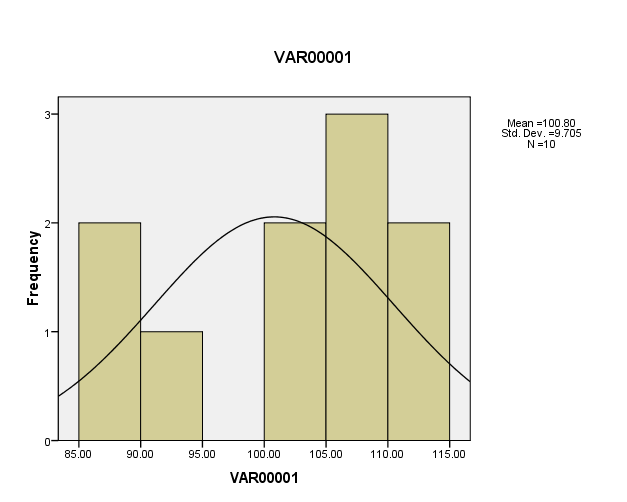 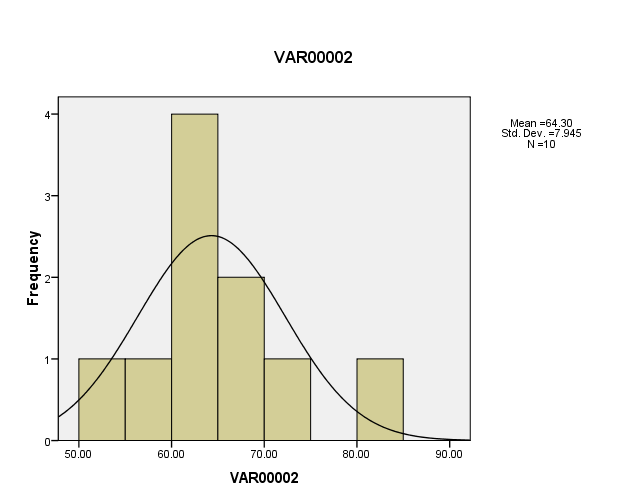 Wilcoxon Signed Ranks TestStatisticsStatisticsStatisticsStatisticsVAR00001VAR00002NValid1010NMissing00MeanMean100.800064.3000MedianMedian104.000062.5000ModeMode86.00a53.00aStd. DeviationStd. Deviation9.704527.94495VarianceVariance94.17863.122RangeRange27.0027.00MinimumMinimum86.0053.00MaximumMaximum113.0080.00SumSum1008.00643.00Percentiles2590.500059.2500Percentiles50104.000062.5000Percentiles75108.000068.7500a. Multiple modes exist. The smallest value is showna. Multiple modes exist. The smallest value is showna. Multiple modes exist. The smallest value is showna. Multiple modes exist. The smallest value is shownVAR00001VAR00001VAR00001VAR00001VAR00001VAR00001FrequencyPercentValid PercentCumulative PercentValid86220.020.020.0Valid92110.010.030.0Valid100110.010.040.0Valid103110.010.050.0Valid105220.020.070.0Valid107110.010.080.0Valid111110.010.090.0Valid113110.010.0100.0ValidTotal10100.0100.0VAR00002VAR00002VAR00002VAR00002VAR00002VAR00002FrequencyPercentValid PercentCumulative PercentValid53110.010.010.0Valid57110.010.020.0Valid60110.010.030.0Valid61110.010.040.0Valid62110.010.050.0Valid63110.010.060.0Valid66110.010.070.0Valid67110.010.080.0Valid74110.010.090.0Valid80110.010.0100.0ValidTotal10100.0100.0RanksRanksRanksRanksRanksNMean RankSum of RanksVAR00002 - VAR00001Negative Ranks10a5.5055.00VAR00002 - VAR00001Positive Ranks0b.00.00VAR00002 - VAR00001Ties0cVAR00002 - VAR00001Total10a. VAR00002 < VAR00001a. VAR00002 < VAR00001b. VAR00002 > VAR00001b. VAR00002 > VAR00001c. VAR00002 = VAR00001c. VAR00002 = VAR00001Test StatisticsbTest StatisticsbVAR00002 - VAR00001Z-2.805aAsymp. Sig. (2-tailed).005a. Based on positive ranks.a. Based on positive ranks.b. Wilcoxon Signed Ranks Testb. Wilcoxon Signed Ranks Test